Curso: PARCERIAS NA ADMINISTRAÇÃO PÚBLICA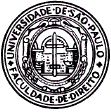 Professor: Marcos Augusto Perez SEMINÁRIO: CONCEITOS JURÍDICOS ESTRUTURANTES, CONTRATUALIZAÇÃO, ESTADO DE COLABORAÇÃO E EFICIÊNCIA ADMINISTRATIVANOME DO ALUNO:.................................................................................................................................................................... NÚMERO USP:.................................................................................................................................................................... Da leitura dos textos indicados é possível extrair o conceito de “descentralização administrativa por colaboração”? Explique o que é “descentralização administrativa por colaboração”.A partir da leitura dos textos, compare as chamadas novas figuras contratuais com as figuras clássicas.Como se dá e fenômeno da “contratualização” no exercício da autoridade estatal?O que a Administração busca por meio da colaboração ou da “contratualização”?